[附件一]網紅直播培訓班【課程簡介】   你有喜歡的網紅嗎？你有在看直播嗎？你接觸過VR嗎？喜歡學習又領補助，為自己打工賺錢嗎?    視覺化多媒體的時代已然來臨，直播熱潮也愈益發燒， 打造個性化的虛擬網紅已成為當下最夯的議題。   本營將帶您透過新媒體科技，結合[虛擬網紅] + [線上直播]，  利用動態捕捉技術，將真人的面部表情、動作及聲音， 透過虛擬角色完整呈現在直播場景中，教導即時的3D動畫軟體，能快速產生可供操控的動畫角色，並實際接觸動作捕捉設備；結合自行製作的動畫角色，一同演藝各種表演，同時了解攝影棚時暨運作之實務情況。從YouTuber 邁向 VTuber，讓網紅時代從素人走向虛擬 IP。    透過280小時的課程，示範如何讓您的直播更具話題與趣味性， 讓您輕鬆走在自媒體 (self-media) 浪潮的最前端。面對宅經濟，直播網紅教你如何線上學習又能領補助，熟捻跨媒體營運、強化網路直播行銷、用實戰技能，輔助青年順利邁入升學就業市場。   【報名資訊】1. 依據: 勞動部「產業新尖兵試辦計畫」補助課程2. 協辦單位: 方曙商工3. 課程時數：280小時 4. 線上說明會：線上報名後說明會網址會另行聯絡給予5. 暫定開訓日期：110年 6月28 日（星期一）-110年8月13日（星期五） 6. 招生名額：30名(依報名順序確認資格，額滿為止) 7. 上課時間：週一 ~週五 08：00-17：00 8. 訓練地點：桃園市龍潭區中原路一段50號(方曙商工) 9. 訓練費用：71,138元整(青年參加訓練課程，參訓時數應達總課程三分之二以上   ，全額政府補助) 10.對象: 國中應屆畢業生11.聯絡報名電話:03-4796345轉566 熊碧君老師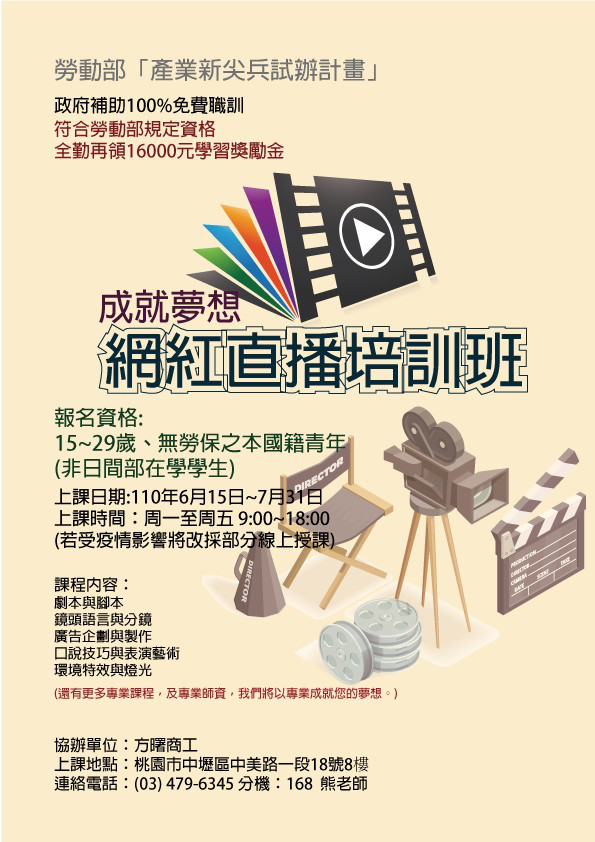 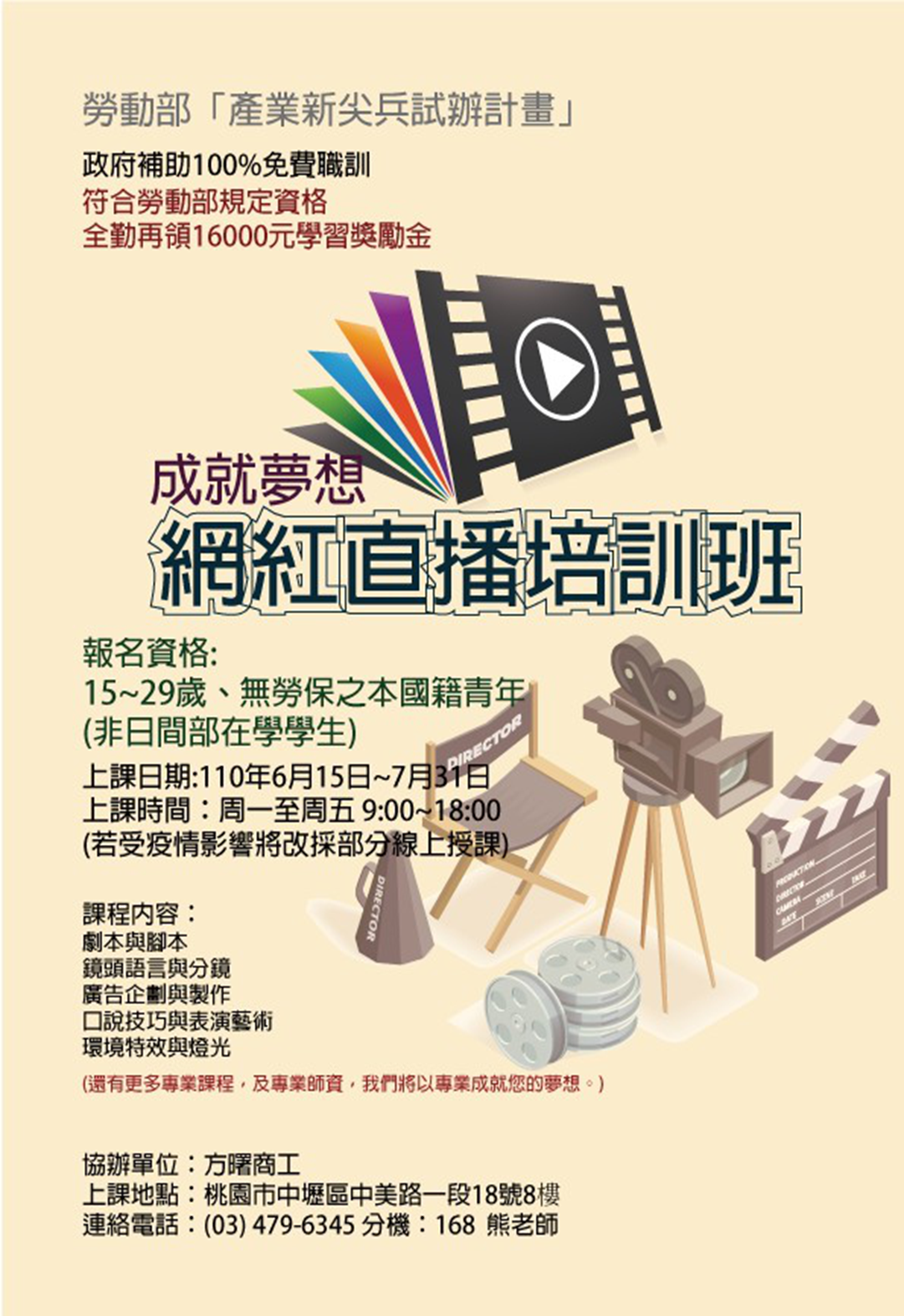 [附件二]方曙商工109學年活動網紅直播培訓班團體學生參加名冊[附件三]個別上網報名QR碼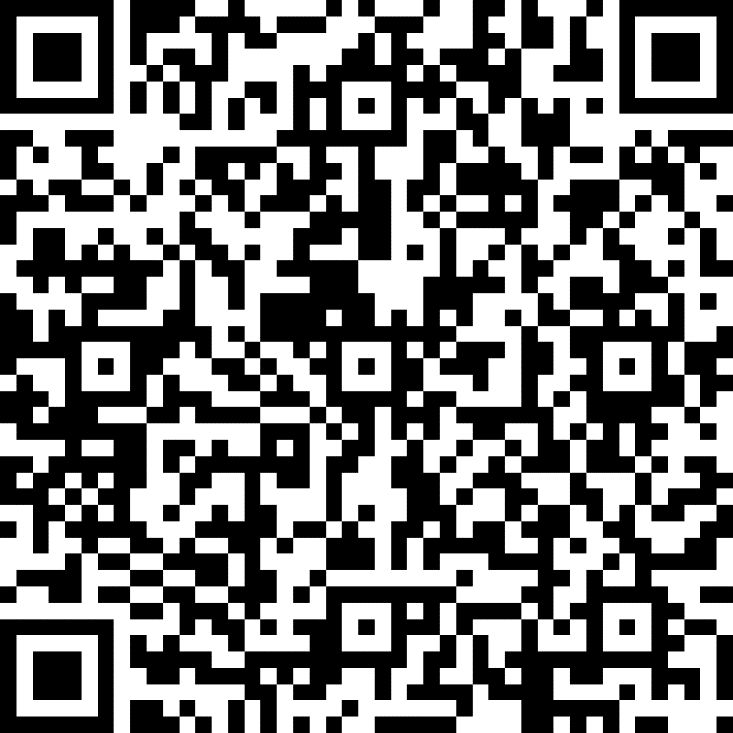 學校學校學校聯絡人姓名聯絡人姓名聯絡人姓名職稱聯絡電話聯絡電話聯絡電話行動電話編號姓名性別性別出生年月日電話號碼E-MAIL12345678910111213141516171819202122